Publicado en Santander el 07/12/2014 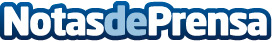 Iniciado proceso indemnizar viviendas L05  LiencresEl consejero lanza un mensaje de "garantía y tranquilidad" a las familias y asegura que las iniciativas del Gobierno "aseguran su patrimonio"Datos de contacto:Nota de prensa publicada en: https://www.notasdeprensa.es/iniciado-proceso-indemnizar-viviendas-l05_1 Categorias: Cantabria http://www.notasdeprensa.es